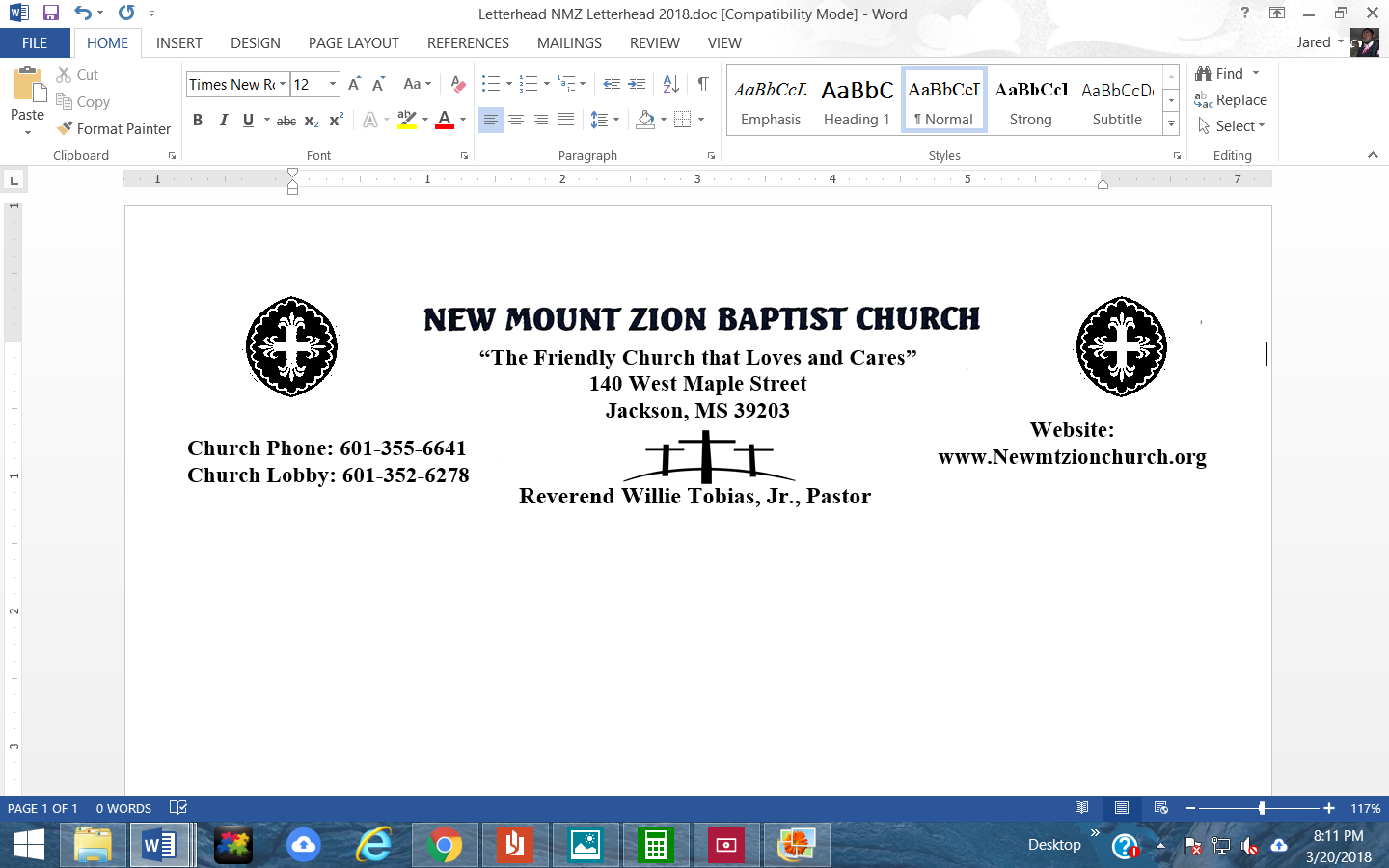 January 23,2023                               Exodus Chapter 4:27-31“God’s Answer to Fear”1. In verses 27-31, what did Moses and Aaron do together? How was this received? (Sis. Brenda Newson)Exodus Chapter 5:1-9“Opposition to the Plan of God”Moses and Aaron obeyed the Lord by commanding Pharaoh to let the children of Israel go into the wilderness to worship the Lord.  Paraoh refuse and increased the burdens of the Israelites. The Israelites were angry that their burdens had been increased and complained.  2. In reading verses 1-2,  what was Moses’ and Aaron’s request? What in these verses shows the confidence both Moses and Aaron had going to see Pharaoh? What  does Pharaoh’s response to Moses’s request reveal about Pharaoh’s character? (Sis. Carolyn Fleming)3. In verse 3, what were Moses and Aaron fearful of if the Israelites did not take a three-day journey into the desert to offer sacrifices?  What was the ultimate plan for this journey, refer back to Exodus 3:18? (Sis. Charlotte Cannon)4. After reading verses 4-7, what did Pharaoh say Moses and Aaron were doing? What message did Pharaoh send to the slave drivers and foremen? What does Pharaoh’s response reveal about the world view of those who do not know God? (Deacon Dennis McCollum) 5. How does Pharaoh make the situation of  Israelites slaves worse?  Although the people had to gather their own straw, what was expected of them, verse 8-9? (Sis. Rosa Todd)